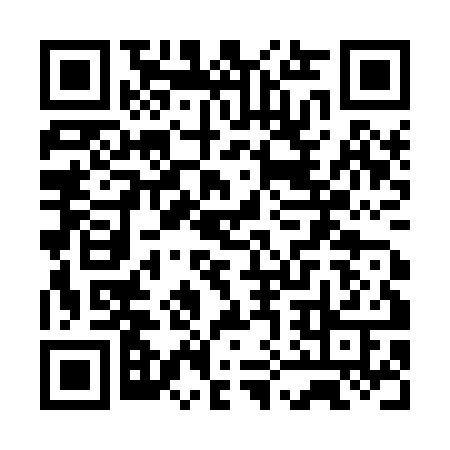 Ramadan times for Barrow Island, AustraliaMon 11 Mar 2024 - Wed 10 Apr 2024High Latitude Method: NonePrayer Calculation Method: Muslim World LeagueAsar Calculation Method: ShafiPrayer times provided by https://www.salahtimes.comDateDayFajrSuhurSunriseDhuhrAsrIftarMaghribIsha11Mon5:055:056:1912:283:536:376:377:4712Tue5:065:066:2012:283:536:366:367:4613Wed5:065:066:2012:283:536:356:357:4514Thu5:065:066:2012:283:526:346:347:4415Fri5:075:076:2112:273:526:346:347:4316Sat5:075:076:2112:273:526:336:337:4217Sun5:075:076:2112:273:516:326:327:4118Mon5:085:086:2212:263:516:316:317:4019Tue5:085:086:2212:263:516:306:307:3920Wed5:095:096:2212:263:506:296:297:3821Thu5:095:096:2312:263:506:286:287:3822Fri5:095:096:2312:253:496:276:277:3723Sat5:105:106:2312:253:496:266:267:3624Sun5:105:106:2312:253:496:266:267:3525Mon5:105:106:2412:243:486:256:257:3426Tue5:105:106:2412:243:486:246:247:3327Wed5:115:116:2412:243:476:236:237:3228Thu5:115:116:2512:233:476:226:227:3129Fri5:115:116:2512:233:466:216:217:3030Sat5:125:126:2512:233:466:206:207:2931Sun5:125:126:2512:233:466:196:197:281Mon5:125:126:2612:223:456:186:187:282Tue5:135:136:2612:223:456:186:187:273Wed5:135:136:2612:223:446:176:177:264Thu5:135:136:2712:213:446:166:167:255Fri5:135:136:2712:213:436:156:157:246Sat5:145:146:2712:213:436:146:147:237Sun5:145:146:2812:203:426:136:137:238Mon5:145:146:2812:203:426:126:127:229Tue5:145:146:2812:203:416:116:117:2110Wed5:155:156:2812:203:416:116:117:20